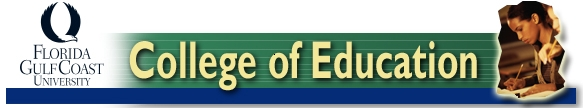 EdD Dissertation Proposal Defense* Candidate Name:							UIN: Candidate Signature 							Date: Dissertation Title:            Passed            	Passed with revisions	        	Did not passDissertation Chair (Print)		   Signature				        DateDissertation Methodologist	  	  Signature				         DateThird Member			  	  Signature				        DateFourth Member (optional)	  	  Signature				        DateEd.D. Program Coordinator	 	  Signature				       Date*IRB approval may not be obtained prior to the successful defense of the dissertation proposal. Any revisions to the research questions, research design and methodology, and instruments must be completed prior to requesting IRB approval. Once IRB approval is obtained, a copy of the approval must be provided the Ed.D. program coordinator.